ESCUELA NUESTRA SEÑORA DEL VALLE 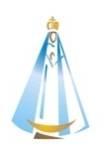 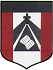 Estimadas familias y queridos chicos: ¡Buena semana!  ¡Seguimos trabajando ! Link diccionario:  https://www.wordreference.com/es/translation.asp?tranword=a¡Saludos !  Miss Marian   mfrontera@institutonsvallecba.edu.arMay 18th, 19th and 20th               5th grade 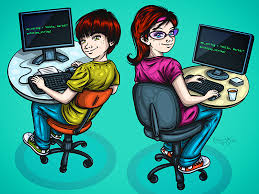 Hello dear children !  How are you today ? _________________________________Revision What do you look like ?  https://youtu.be/qhWV4fzchq4Watch the presentation https://docs.google.com/presentation/d/1ByBORL37aG9UGFaZSj3LuAK43UnkWojXxsN9oxV5Z9o/edit?usp=sharingPupil's book pages 9 and 10 / Activity book pages 9 and 10 Read 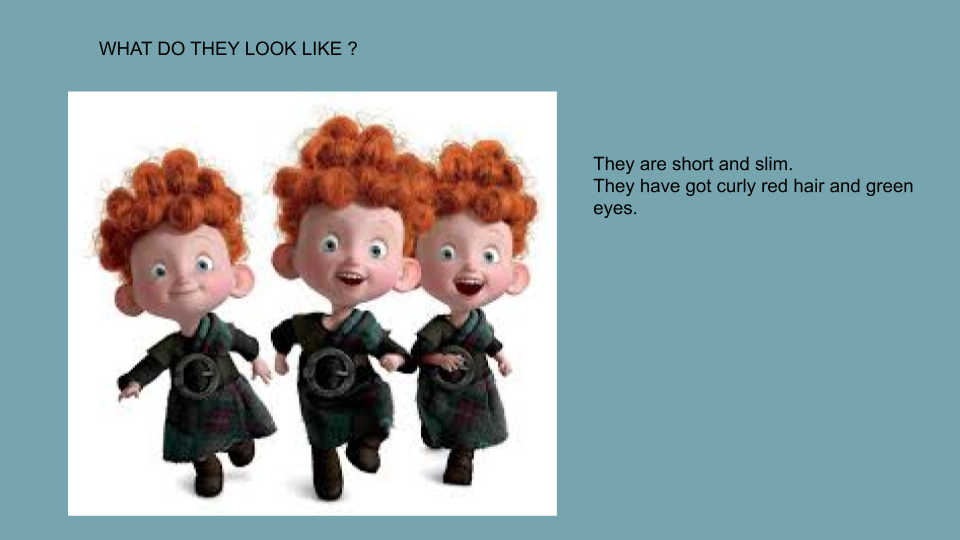 Revision 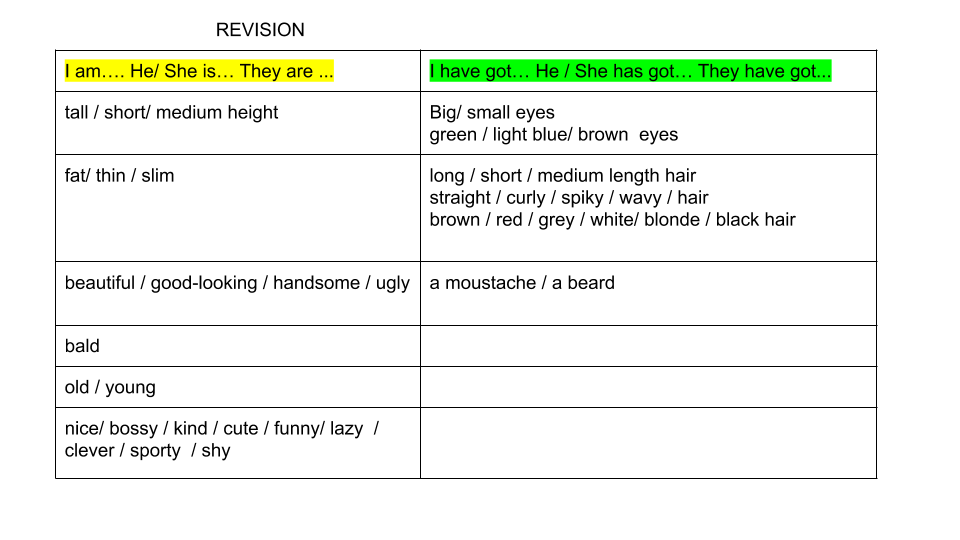 Write “TRUE” OR “FALSE” 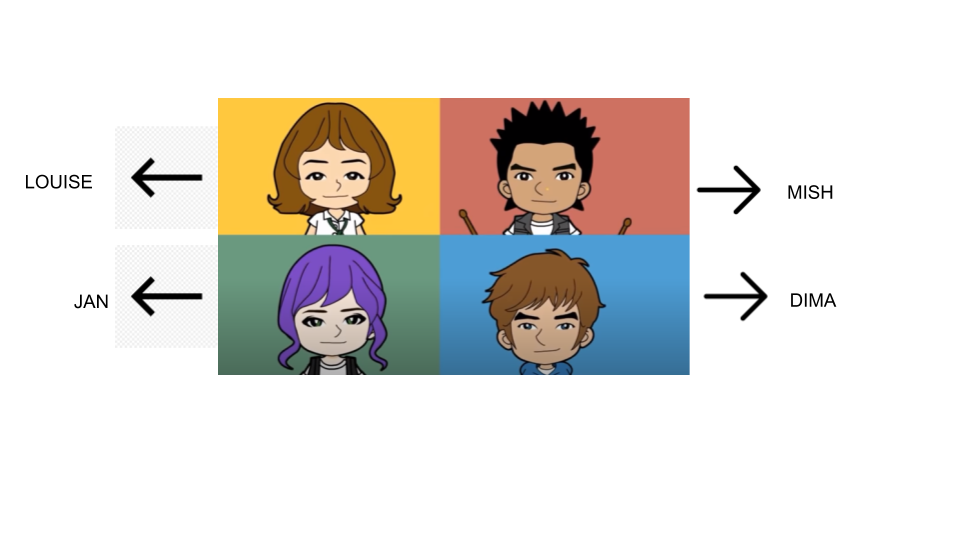 Mish has got spiky hair. _________Dima is bald. ________Jan ´s got brown hair. ___________Louise has got wavy hair. _________Dima has got a beard and a moustache. __________Jan has got green eyes. _________Dima is young. __________Mish is very fat. ________     F. Read and draw . Bye, bye !  Miss Marian 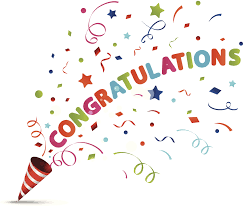 He is Mark. He has got short spiky blonde hair and big blue eyes.He's got a beard and a moustache. He is handsome.He is young. He is tall and slim.He is sporty.She is Sarah.She has got long straight brown hair and small blue eyes.She is short and thin. She is beautiful.She is kind.